Зарегистрировано в Минюсте России 14 марта 2013 г. N 27684МИНИСТЕРСТВО ЗДРАВООХРАНЕНИЯ РОССИЙСКОЙ ФЕДЕРАЦИИПРИКАЗот 24 декабря 2012 г. N 1438нОБ УТВЕРЖДЕНИИ СТАНДАРТАСПЕЦИАЛИЗИРОВАННОЙ МЕДИЦИНСКОЙ ПОМОЩИ ДЕТЯМ ПРИ САЛЬПИНГИТЕИ ООФОРИТЕВ соответствии со статьей 37 Федерального закона от 21 ноября 2011 г. N 323-ФЗ "Об основах охраны здоровья граждан в Российской Федерации" (Собрание законодательства Российской Федерации, 2011, N 48, ст. 6724; 2012, N 26, ст. 3442, 3446) приказываю:Утвердить стандарт специализированной медицинской помощи детям при сальпингите и оофорите согласно приложению.МинистрВ.И.СКВОРЦОВАПриложениек приказу Министерства здравоохраненияРоссийской Федерацииот 24 декабря 2012 г. N 1438нСТАНДАРТСПЕЦИАЛИЗИРОВАННОЙ МЕДИЦИНСКОЙ ПОМОЩИ ДЕТЯМ ПРИ САЛЬПИНГИТЕИ ООФОРИТЕКатегория возрастная: детиПол: женскийФаза: любаяСтадия: любаяОсложнения: вне зависимости от осложненийВид медицинской помощи: специализированная медицинская помощьУсловия оказания медицинской помощи: стационарноФорма оказания медицинской помощи: экстренная; плановаяСредние сроки лечения (количество дней): 14    Код по МКБ X <*>             N70.0  Острый сальпингит и оофорит    Нозологические единицы       N70.1  Хронический сальпингит и оофорит1. Медицинские мероприятия для диагностики заболевания, состояния--------------------------------<1> Вероятность предоставления медицинских услуг или назначения лекарственных препаратов для медицинского применения (медицинских изделий), включенных в стандарт медицинской помощи, которая может принимать значения от 0 до 1, где 1 означает, что данное мероприятие проводится 100% пациентов, соответствующих данной модели, а цифры менее 1 - указанному в стандарте медицинской помощи проценту пациентов, имеющих соответствующие медицинские показания.2. Медицинские услуги для лечения заболевания, состояния и контроля за лечением3. Перечень лекарственных препаратов для медицинского применения, зарегистрированных на территории Российской Федерации, с указанием средних суточных и курсовых доз4. Виды лечебного питания, включая специализированные продукты лечебного питания--------------------------------<*> Международная статистическая классификация болезней и проблем, связанных со здоровьем, X пересмотра.<**> Международное непатентованное или химическое наименование лекарственного препарата, а в случаях их отсутствия - торговое наименование лекарственного препарата.<***> Средняя суточная доза.<****> Средняя курсовая доза.Примечания:1. Лекарственные препараты для медицинского применения, зарегистрированные на территории Российской Федерации, назначаются в соответствии с инструкцией по применению лекарственного препарата для медицинского применения и фармакотерапевтической группой по анатомо-терапевтическо-химической классификации, рекомендованной Всемирной организацией здравоохранения, а также с учетом способа введения и применения лекарственного препарата. При назначении лекарственных препаратов для медицинского применения детям доза определяется с учетом массы тела, возраста в соответствии с инструкцией по применению лекарственного препарата для медицинского применения.2. Назначение и применение лекарственных препаратов для медицинского применения, медицинских изделий и специализированных продуктов лечебного питания, не входящих в стандарт медицинской помощи, допускаются в случае наличия медицинских показаний (индивидуальной непереносимости, по жизненным показаниям) по решению врачебной комиссии (часть 5 статьи 37 Федерального закона от 21.11.2011 N 323-ФЗ "Об основах охраны здоровья граждан в Российской Федерации" (Собрание законодательства Российской Федерации, 28.11.2011, N 48, ст. 6724; 25.06.2012, N 26, ст. 3442)).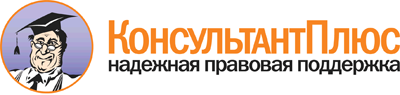  Приказ Минздрава России от 24.12.2012 N 1438н
"Об утверждении стандарта специализированной медицинской помощи детям при сальпингите и оофорите"
(Зарегистрировано в Минюсте России 14.03.2013 N 27684) Документ предоставлен КонсультантПлюс

www.consultant.ru 

Дата сохранения: 21.07.2017 
 Прием (осмотр, консультация) врача-специалиста                           Прием (осмотр, консультация) врача-специалиста                           Прием (осмотр, консультация) врача-специалиста                           Прием (осмотр, консультация) врача-специалиста                               Код     медицинской    услуги       Наименование      медицинской услуги  Усредненный показатель       частоты          предоставления <1>  Усредненный    показатель      кратности     применения   B01.001.001 Прием (осмотр,       консультация) врача- акушера-гинеколога   первичный            1                     1              B01.003.001 Осмотр               (консультация)       врачом-              анестезиологом-      реаниматологом       первичный            0,4                   1              B01.010.001 Прием (осмотр,       консультация) врача -детского хирурга     первичный            0,2                   1              B01.031.001 Прием (осмотр,       консультация) врача- педиатра первичный   0,6                   1              B01.054.001 Осмотр (консультация)врача-физиотерапевта 0,5                   1              Лабораторные методы исследования                                         Лабораторные методы исследования                                         Лабораторные методы исследования                                         Лабораторные методы исследования                                             Код     медицинской    услуги     Наименование медицинской              услуги              Усредненный      показатель       частоты      предоставления  Усредненный  показатель    кратности   применения  A09.05.064  Исследование уровня общего   тироксина (Т4) сыворотки     крови                        0,01            1            A09.05.065  Исследование тиреотропина    сыворотки крови              0,01            1            A09.05.078  Исследование уровня общего   тестостерона в крови         0,01            1            A09.05.087  Исследование уровня          пролактина в крови           0,01            1            A09.05.127  Исследование уровня общего   магния в сыворотке крови     0,01            1            A09.05.131  Исследование уровня          лютеинизирующего гормона в   сыворотке крови              0,01            1            A09.05.132  Исследование уровня          фолликулостимулирующего      гормона в сыворотке крови    0,01            1            A09.05.135  Исследование уровня общего   кортизола в крови            0,01            1            A09.05.153  Исследование уровня          прогестерона в крови         0,01            1            A09.05.154  Исследование уровня общего   эстрадиола в крови           0,01            1            A09.20.001  Микроскопическое исследованиевлагалищных мазков           1               1            A12.05.005  Определение основных групп   крови (A, B, 0)              0,1             1            A12.05.006  Определение резус-           принадлежности               0,1             1            A12.06.011  Проведение реакции Вассермана(RW)                         1               1            A26.06.036  Определение антигена к вирусугепатита B (HBsAg Hepatitis Bvirus) в крови               1               1            A26.06.041  Определение антител классов  M, G (IgM, IgG) к вирусному  гепатиту C (Hepatitis C      virus) в крови               1               1            A26.06.048  Определение антител классов  M, G (IgM, IgG) к вирусу     иммунодефицита человека ВИЧ-1(Human immunodeficiency virusHIV 1) в крови               1               1            A26.06.049  Определение антител классов  M, G (IgM, IgG) к вирусу     иммунодефицита человека ВИЧ-2(Human immunodeficiency virusHIV 2) в крови               1               1            B03.005.006 Коагулограмма                (ориентировочное исследованиесистемы гемостаза)           0,1             1            B03.016.003 Общий (клинический) анализ   крови развернутый            1               1            B03.016.004 Анализ крови биохимический   общетерапевтический          0,7             1            B03.016.006 Анализ мочи общий            1               1            Инструментальные методы исследования                                     Инструментальные методы исследования                                     Инструментальные методы исследования                                     Инструментальные методы исследования                                           Код        медицинской      услуги     Наименование медицинской         услуги            Усредненный      показатель         частоты      предоставления   Усредненный    показатель    кратности     применения  A03.20.004     Вагиноскопия            0,3              1             A03.20.005     Вульвоскопия            0,1              1             A04.20.001     Ультразвуковое          исследование матки и    придатков               трансабдоминальное      0,8              1             A04.20.001.001 Ультразвуковое          исследование матки и    придатков               трансвагинальное        0,2              1             A04.28.002     Ультразвуковое          исследование            мочевыводящих путей     0,1              1             A05.23.001.001 Электроэнцефалография с нагрузочными пробами    0,8              1             A05.23.002     Реоэнцефалография       0,8              1             A05.30.004     Магнитно-резонансная    томография органов      малого таза             0,01             1             B03.052.001    Комплексное             ультразвуковое          исследование внутренних органов                 0,01             1             Прием (осмотр, консультация) и наблюдение врача-специалиста              Прием (осмотр, консультация) и наблюдение врача-специалиста              Прием (осмотр, консультация) и наблюдение врача-специалиста              Прием (осмотр, консультация) и наблюдение врача-специалиста                  Код     медицинской    услуги     Наименование медицинской             услуги             Усредненный      показатель       частоты      предоставления  Усредненный    показатель    кратности     применения  B01.001.006 Ежедневный осмотр врачом-   акушером-гинекологом, с     наблюдением и уходом        среднего и младшего         медицинского персонала в    отделении стационара        1               13            B01.003.004 Анестезиологическое пособие (включая раннее             послеоперационное ведение)  0,1             1             B01.020.001 Прием (осмотр, консультация)врача по лечебной           физкультуре                 0,6             1             B01.023.001 Прием (осмотр, консультация)врача-невролога первичный   0,05            1             B01.031.002 Прием (осмотр, консультация)врача-педиатра повторный    0,2             1             B01.034.001 Прием (осмотр, консультация)врача-психотерапевта        первичный                   0,1             1             B01.054.001 Осмотр (консультация) врача-физиотерапевта              0,6             1             Наблюдение и уход за пациентом медицинскими работниками со средним       (начальным) профессиональным образованием                                Наблюдение и уход за пациентом медицинскими работниками со средним       (начальным) профессиональным образованием                                Наблюдение и уход за пациентом медицинскими работниками со средним       (начальным) профессиональным образованием                                Наблюдение и уход за пациентом медицинскими работниками со средним       (начальным) профессиональным образованием                                     Код      медицинской    услуги    Наименование медицинской         услуги            Усредненный        показатель         частоты        предоставления    Усредненный    показатель      кратности     применения   A11.20.024   Введение лекарственных  препаратов              интравагинально         0,5               3              A13.30.004   Обучение близких уходу  за тяжелобольным        пациентом               0,5               1              A13.30.006   Обучение уходу за       больным ребенком        0,1               1              B02.001.001  Процедуры сестринского  ухода при подготовке    пациентки к             гинекологической        операции                0,1               1              B03.003.005  Суточное наблюдение     реанимационного пациента0,4               1              Лабораторные методы исследования                                         Лабораторные методы исследования                                         Лабораторные методы исследования                                         Лабораторные методы исследования                                             Код     медицинской    услуги     Наименование медицинской             услуги             Усредненный      показатель       частоты      предоставления  Усредненный    показатель    кратности     применения  A08.20.002  Морфологическое             исследование препарата      тканей матки, придатков,    стенки кишки                0,01            1             A08.20.004  Цитологическое исследование аспирата из полости матки   0,01            1             A08.20.007  Морфологическое             исследование препарата      тканей удаленной матки с    придатками и                новообразований связок      0,05            1             A08.20.013  Цитологическое исследование препарата тканей матки      0,01            1             A08.20.014  Цитологическое исследование препарата тканей яичников   0,01            1             A08.20.016  Гистохимическое             исследование препарата      тканей женских половых      органов                     0,01            1             A08.30.013  Иммуногистохимическое       исследование материала      0,01            1             A08.30.017  Срочное интраоперационное   гистологическое             исследование                0,01            1             A09.05.202  Исследование уровня         антигена аденогенных раков  Ca 125 в крови              0,01            1             A09.30.004  Микроскопическое            исследование перитонеальной (асцитической) жидкости     0,01            1             A10.30.001  Макроскопическое            исследование удаленного     операционного материала     0,3             1             A26.30.004  Определение                 чувствительности            микроорганизмов к           антибиотикам и другим       лекарственным препаратам    1               1             B03.002.003 Исследование                иммунологического статуса   при смешанном               иммунодефиците              0,01            1             B03.016.003 Общий (клинический) анализ  крови развернутый           0,9             2             B03.016.004 Анализ крови биохимический  общетерапевтический         0,2             1             B03.016.006 Анализ мочи общий           1               2             Инструментальные методы исследования                                     Инструментальные методы исследования                                     Инструментальные методы исследования                                     Инструментальные методы исследования                                           Код        медицинской      услуги     Наименование медицинской         услуги            Усредненный      показатель         частоты      предоставления   Усредненный    показатель    кратности     применения  A03.20.004     Вагиноскопия            0,4              1             A03.20.005     Вульвоскопия            0,4              1             A04.20.001.001 Ультразвуковое          исследование матки и    придатков               трансвагинальное        0,3              2             A05.23.001     Электроэнцефалография   0,01             1             A05.23.001.001 Электроэнцефалография с нагрузочными пробами    0,02             1             A05.23.002     Реоэнцефалография       0,01             1             Хирургические, эндоскопические, эндоваскулярные и другие методы лечения, требующие анестезиологического и/или реаниматологического сопровождения  Хирургические, эндоскопические, эндоваскулярные и другие методы лечения, требующие анестезиологического и/или реаниматологического сопровождения  Хирургические, эндоскопические, эндоваскулярные и другие методы лечения, требующие анестезиологического и/или реаниматологического сопровождения  Хирургические, эндоскопические, эндоваскулярные и другие методы лечения, требующие анестезиологического и/или реаниматологического сопровождения  Код медицинской    услуги        Наименование    медицинской услуги     Усредненный      показатель частоты    предоставления     Усредненный      показатель      кратности       применения   A03.14.001     Диагностическая    лапароскопия       0,1                 1               A03.20.003     Гистероскопия      0,01                1               A11.20.009     Зондирование матки 0,01                1               A11.20.011     Биопсия шейки      матки              0,2                 1               A16.20.001     Удаление кисты     яичника            0,05                1               A16.20.005.001 Расширение         шеечного канала    0,05                1               A16.20.008     Разделение         внутриматочных     сращений           0,01                1               A16.20.061     Резекция яичника   лапаротомическая   0,05                1               A16.30.006     Лапаротомия        0,01                1               A16.30.007     Дренаж             перитонеальный     0,01                1               A16.30.011     Разделение         брюшинных спаек    0,05                1               Немедикаментозные методы профилактики, лечения и медицинской реабилитацииНемедикаментозные методы профилактики, лечения и медицинской реабилитацииНемедикаментозные методы профилактики, лечения и медицинской реабилитацииНемедикаментозные методы профилактики, лечения и медицинской реабилитации      Код        медицинской      услуги      Наименование медицинской           услуги            Усредненный      показатель       частоты      предоставления  Усредненный  показатель    кратности   применения  A11.20.024     Введение лекарственных    препаратов интравагинально0,2             10           A13.29.006.001 Индивидуальное            психологическое           консультирование          0,3             3            A17.20.001     Переменное магнитное поле при заболеваниях женских  половых органов           0,3             6            A17.20.002     Электрофорез лекарственныхпрепаратов при            заболеваниях женских      половых органов           0,5             10           A17.20.007     Воздействие токами        надтональной частоты      (ультратонотерапия)       вагинально или ректально  при заболеваниях женских  половых органов           0,01            10           A17.20.008     Воздействие               электромагнитным          излучением сантиметрового диапазона (СМВ-терапия)   вагинально или ректально  при заболеваниях женских  половых органов           0,1             8            A17.30.004     Воздействие               синусоидальными           модулированными токами    (СМТ)                     0,1             8            A17.30.006     Чрезкожная                короткоимпульсная         электростимуляция (ЧЭНС)  0,1             8            A17.30.024     Электрофорез импульсными  токами                    0,1             8            A19.20.001     Лечебная физкультура при  заболеваниях женских      половых органов           0,7             14           A20.30.025     Фитотерапия               0,5             14           A20.30.026     Оксигенотерапия           0,6             14           A21.20.003     Рефлексотерапия при       заболеваниях женских      половых органов           0,3             10           A22.20.001     Лазеротерапия при         заболеваниях женских      половых органов           0,05            6             Код     Анатомо-    терапевтическо-    химическая    классификация     Наименование      лекарственного      препарата <**> Усредненный    показатель     частоты    предоставления Единицы измерения  ССД   <***>  СКД   <****>A01ABПротивомикробныепрепараты и     антисептики для местного лечениязаболеваний     полости рта     0,3           Хлоргексидин       мг       32      320     A03ADПапаверин и его производные     0,6           Дротаверин         мг       160     800     A07AAАнтибиотики     0,5           Нистатин           МЕ       2000000 20000000B05AAКровезаменители и препараты     плазмы крови    0,1           Гидроксиэтилкрахмалмл       500     1500    Декстран           мл       5       10      D10AFПротивомикробныепрепараты для   лечения угревой сыпи            0,01          Клиндамицин        мг       600     3000    J01AAТетрациклины    0,05          Доксициклин        мг       200     2000    J01CAПенициллины     широкого спектрадействия        0,02          Ампициллин         г        3       21      J01CRКомбинации      пенициллинов,   включая         комбинации с    ингибиторами    бета-лактамаз   0,025         Амоксициллин +     [Клавулановая      кислота]           г        1 + 0,2 8 + 1,6 Амоксициллин +     [Клавулановая      кислота]           г        1 + 0,2 7 + 1,4 J01DCЦефалоспорины 2-го поколения    0,05          Цефуроксим         мг       750     3750    J01DDЦефалоспорины 3-го поколения    0,4           Цефотаксим         мг       1000    5000    Цефтриаксон        мг       1000    5000    J01DHКарбапенемы     0,05          Меропенем          мг       200     2800    J01FAМакролиды       0,02          Азитромицин        г        1       3       Азитромицин        г        0,5     3,5     J01MAФторхинолоны    0,15          Левофлоксацин      мг       500     5000    Офлоксацин         мг       800     8000    Ципрофлоксацин     мг       200     1400    Ципрофлоксацин     мг       500     3500    J01XDПроизводные     имидазола       0,6           Метронидазол       мг       1000    5000    Метронидазол       мг       1000    7000    J02ACПроизводные     триазола        0,45          Флуконазол         мг       150     300     M01ABПроизводные     уксусной кислотыи родственные   соединения      0,5           Диклофенак         мг       100     700     N01AXДругие препаратыдля общей       анестезии       0,05          Кетамин            мг       100     400     N01BBАмиды           0,2           Лидокаин           мг       80      800     N02BEАнилиды         0,2           Парацетамол        мг       500     2000    R06ACЗамещенные      этилендиамины   0,2           Хлоропирамин       мг       20      200     Хлоропирамин       мг       25      250     R06AEПроизводные     пиперазина      0,1           Цетиризин          мг       10      100     R06AXДругие          антигистаминные средства        системного      действия        0,2           Лоратадин          мг       10      100     V07ABРастворители и  разбавители,    включая         ирригационные   растворы        0,8           Вода для инъекций  мл       20      200          Наименование вида          лечебного питания       Усредненный показатель частоты            предоставления          КоличествоОсновной вариант           стандартной диеты          1                                 14        